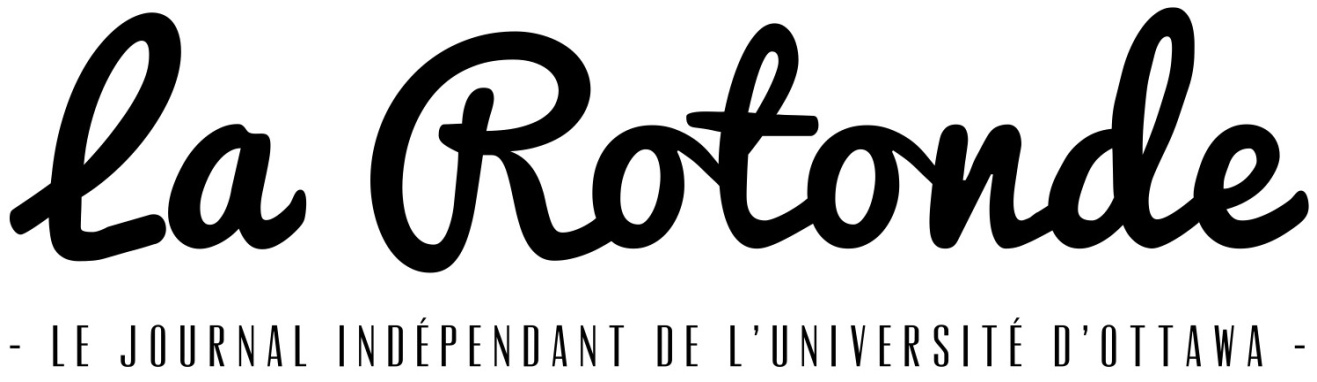 Procès-verbalRéunion du conseil d’administration29 août 2014Membres présents : Louis Jacques, Alexandra Vienneau, Mathieu Simard, Hélène Labelle, Véronique Laverdure, Gabrielle Ross-Marquette, Nicole Desnoyers, Jérôme Simon, Sara Ghalia (départ vers 18 h), Léa Papineau Robichaud1. Ouverture de la réunionLouis propose l’ouverture de la réunion. Alexandra appuie. Votée à l’unanimité.2. Adoption de l’ordre du jourLouis propose l’adoption de l’ordre du jour. Léa appuie. Adopté à l’unanimité.3. Adoption du procès verbal du 8 aoûtHélène propose l’adoption du procès-verbal. Alexandra appuie. Adopté à la majorité.4. Rapport de la direction générale-Les embauches sont presque terminées. Postes vacants : a)Chef Arts et b) Adjoint Actualités-Contrats + clés + trousses d’initiation : complétés.-Simon-Nicolas a commandé du matériel promotionnel : autocollants, aimants, stylos.+ affiches et brochures à distribuer (merci Léa!)-Table UCU. Simon-Nicolas attend la confirmation de la table.- Publicité : Simon-Nicolas a déjà des publicités pour la prochaine édition (8 septembre). Il va commencer le processus de facturation la semaine prochaine.-Service de paie : les documents ont été signés et envoyés. Il ne reste qu’à transférer l’information de Ceridian Payroll à Desjardins.-Compte de banque Desjardins : Toujours pas reçu d’offre.-Premier événement social de l’équipe au Royal Oak lundi dernier.-Entente potentielle avec CHUO (capsules audio La Rotonde + CHUO pour notre site web, pub, formation ou visite guidée des locaux de CHUO)-Nous avons une nouvelle imprimante dans la salle de production et un nouveau bureau pour Sara.-On a des ordinateurs fonctionnels à chaque station de travail.-Le fournisseur d’internet va changer le 19 septembre. On quitte Rogers pour être avec Start Comm.-Nous explorons nos options concernant l’impression et la distribution dans le but d’avoir une meilleure qualité de produit à plus bas prix.Louis propose l’adoption du rapport de la direction générale. Hélène appuie. Adopté à l’unanimité.Louis propose de changer l’ordre du jour pour mettre les entrevues de David Gakwerere et l’entrevue de Bruno Gélinas-Faucher après le rapport de la rédaction en chef. Hélène appuie. Adopté à l’unanimité.5. Rapport de la rédaction en chefNous n’avons pas encore une équipe complète. Il nous faut encore engager un chef de pupitre Arts et culture et un adjoint à l’actualité. Aussi, Maysem Atyaoui, le photographe, et Frédéric Lanouette, un correcteur, ne sont pas encore arrivés à Ottawa.C’est la première semaine de travail. Tous les articles sont rentrés jeudi, sauf quelques-uns en Arts. Louis propose l’adoption du rapport de la rédaction en chef. Léa appuie. Adopté à l’unanimité.6. Entrevue avec David Gakwerere, candidat au poste d’ombudsman7. Entrevue avec Bruno Gélinas-Faucher, candidat au poste d’administrateur8. Poste de livreurLouis propose l’adoption de la description des tâches incluant les modifications qui indiquent les échéances et le lieu de distribution. Hélène appuie. Adopté à l’unanimité.9. Politique de publicitéLouis propose l’adoption de la politique publicitaire. Hélène appuie. Adoptée à l’unanimité.10. Vote pour nouveau candidat au C.A.Léa propose que Louis devienne représentant étudiant plutôt que représentant de la communauté. Alexandra appuie. Voté à l’unanimité.Louis propose qu’on accepte Bruno Gélinas-Faucher comme administrateur représentant de la communauté. Alexandra appuie. Accepté à l’unanimité.11. Vote pour ombudsmanLouis propose qu’on accepte David Gakwerere au poste d’ombudsman. Hélène appuie. Accepté à l’unanimité.12. Plainte de Ghassen AthmniLouis propose un huis clos. Hélène appuie. Accepté à l’unanimité.13. VariaLouis : Nous accueillons dans l’équipe une nouvelle administratrice : Véronique Laverdure. Suite à un vote par courriel, sa candidature a été acceptée à l’unanimité.Hélene : Est-ce qu’on peut bloquer des dates précises pour les prochaines réunions au courant de l’année.Louis : Oui, on va bloquer des dates une fois par mois et on ajoutera des réunions entre celles-ci si besoin il y a.Nicole : Si jamais je ne peux pas venir à une réunion, est-ce que je peux envoyer quelqu’un d’autre de l’exécutif à ma place?Louis : Oui, bien sûr.Hélene : Est-ce qu’on peut apporter des modifications dans le manuel des administrateurs?Jérôme : Oui on pourra le faire dans une prochaine réunion.14. LevéeLouis propose la levée de la réunion. Hélene appuie. Adoptée à l’unanimité.